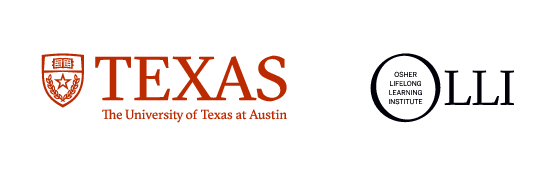 Osher Lifelong Learning Institute at The University of Texas Austin Scholarship ApplicationThe UT Osher Lifelong Learning Institute believes that the opportunity to take classes and participate in the rich intellectual life of this Institute should be available to all qualified adults.  Therefore, a limited number of financial scholarships are available through the OLLI program and excellence funds for qualified applicants.Please fill out this form and submit for review to the Director of UT OLLI.  Applicant Names Remain Confidential.Osher Lifelong Learning Institute Financial Scholarship ApplicationToday's DateProgramName and Contact InformationApplicant Name (First & Last)Address (Street, City, State, Zip)Email AddressPhone NumberBackground InformationPlease describe your interest in the UT Osher Lifelong Learning Institute.Please briefly explain your financial situation in terms that allow the scholarship committee to understand the need for financial assistance.  (Because fixed incomes vary widely, simply stating that you are on a fixed income is not sufficient).To submit form, click the arrow below.